Федеральное государственное бюджетное образовательное учреждение высшего образования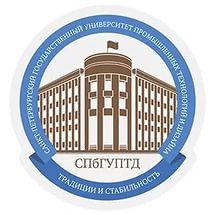 «САНКТ-ПЕТЕРБУРГСКИЙ ГОСУДАРСТВЕННЫЙ УНИВЕРСИТЕТ ПРОМЫШЛЕННЫХ ТЕХНОЛОГИЙ И ДИЗАЙНА»Уважаемые коллеги!Кафедра бухгалтерского учёта и аудита Санкт-Петербургского государственного университета промышленных технологий и дизайна объявляет о проведении Международного конкурса «Знаток НДС - 2024» среди студентов и магистрантов.Конкурс проводится в смешанном формате: в очном, а также в дистанционном формате для участников из других городов, которые не смогут приехать в Санкт-Петербург. Количество участников от вуза не ограничено. Предполагаются следующие номинации: 1. «Основы НДС» - базовый уровень (без знания бухгалтерского учета), 2. «НДС и бухучёт» - базовый уровень (со знанием бухгалтерского учета),3. «Профи» - продвинутый уровень (с решением ситуационной задачи),4.  «Международный НДС» (участникам даются ссылки на кодексы стран ЕАЭС и Узбекистана. Используя их, участники должны будут ответить на вопросы тестов и решить задачи за ограниченное время. Бухгалтерские проводки делать не нужно). Участники могут выбрать одну из четырех номинаций, а также есть возможность попробовать свои силы в одной из номинаций (1, 2 или 3), а в другой день в номинации 4.Большая просьба, тем, кто уже хорошо знает налогообложение, регистрироваться в номинации «Профи». Первые две номинации – для начинающих.Конкурс будет проходить в 2 этапа в один день:1 этап – тестирование 30 мин (для всех номинаций). Далее перерыв 15 мин.2 этап – решение задач (1ч 30 мин. - для 1 и 2 номинаций и                                            2ч - для 3 и 4 номинации)Заявки на участие принимаются: до 12 мая 2024 годапо электронной почте mgka@mail.ru. В заявке обязательно нужно отметить, в какой номинации (в каких номинациях) будет выступать участник. Очный конкурс пройдет 13 мая 2024 г. с 13.45 – 14.15 тестирование,  с 14.30 – 16.00 решение задач (для номинации 3 решение задач до 16.30)  по адресу: Санкт-Петербург, Вознесенский пр., д. 46, ауд. 368Номинации 1, 2 и 3: в дистанционном формате конкурс пройдет                                    13 мая 2024 г. с 18.00 – 18.30 – тестирование, с 18.40 – 20.10 - решение задач (для номинации 3 решение задач до 20.40). Номинация 4: в дистанционном формате конкурс пройдет                                            15 мая 2024 г. с 18.00 – 18.30 – тестирование, с 18.40 – 20.10 - решение задачЗ А Я В К А на участие в Международном конкурсе «Знаток НДС - 2024» СОСТАВ  УЧАСТНИКОВ  Наименование высшегоучебного заведенияФ.И.О., должностьруководителя от вузаКонтактный телефонE-mail№ФИОКурс, Направление подготовки/профильНоминацияE-mail участника12…